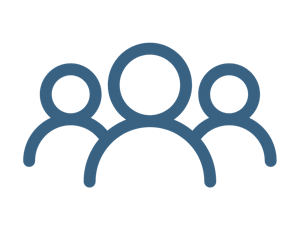                   Lesson 1                    Introduction & Putting the “Unity” back in “Community”                          Various PassagesThe world that we live in contains many building blocks. Many countries contain vastly different cultures. Those cultures came to be from varying locations, religions, institutions, philosophies, and ways of life. All of those things were influenced by individual people. Whether we realize it or not, every person is involved in this. You are a part of what makes up culture. That also means that the ways people interact in their communities makes a huge difference. God’s Word shows that we should value community, and as New Testament believers, we find that community that God intended for us in the local church. It’s a family with close relationships and a body that relies on every member. Thus, whenever the NT talks about how we interact with “one another,” those admonitions are important! How should we live together in community? We’ll survey many of the “one anothers” to find out.“One Another” in the New TestamentFacts about the “One Anothers”The two words English words come from the one Greek word ἀλλήλων (allelon).This word is used exactly 100 times in the NT.Most of the uses are spoken by Jesus and Paul.The tackle themes of unity, love, humility, and more.What do the “one anothers” teach us?They teach community responsibility.They portray Christian character.They model Christian conduct.They provide a pattern of Christian ethics.Obstacles of Christian UnityUnity can be hindered by judgmentalism (Rom. 14:13; 15:5, 7).Unity can be hindered by arrogance (Gal. 5:26; Phil. 2:3; 1 Pet. 5:5).Unity can be hindered by dishonesty (Col. 3:9).Unity can be hindered by revenge (1 Thes. 5:15).Unity can be hindered by evil speech (James 4:11; 5:9).Builders of Christian UnityUnity requires brotherly peace (Mark 9:50).Unity requires like-mindedness (Rom. 12:16; 15:5).Unity requires a warm, receiving spirit (Rom. 15:7).Unity requires respect for every member (1 Cor. 11:33).Unity requires kindness, care, and forgiveness (Eph. 4:32).Unity requires strong patience (Col. 3:13).Unity requires seeking the best for others (1 Thes. 5:15).Prayer Scripture: 	Now the God of patience and consolation grant you to be likeminded one toward another according to Christ Jesus.Romans 15:5Single Focus/Cross Impact Requests:Cross Impact IUPUISingle FocusPurdue Cross Impact Efforts at Purdue & UIndySunday Soul-Winning EffortsSpecific Requests:Dornbirers’ family grieving the loss of her dadJack Elms, Kendall Elms, Jesiah Achenbach in military training/serviceJoseph LaPointe’s back and spiritTrevor’s need for community at Indiana StateJessica’s Unsaved friend in MormonismJustin Ford’s family as they grieveMcKenzie’s family as they grieveZirkles as Ronda goes through cancer treatmentsAnnouncements:June 25- SNF at the Elms’ homeJuly 2- SNF at Bub’s Burgers in CarmelJuly 7-8- Single Focus CampoutJuly 16- SNF at the Ashley’s homeJuly 30- SNF at the Wiley’s home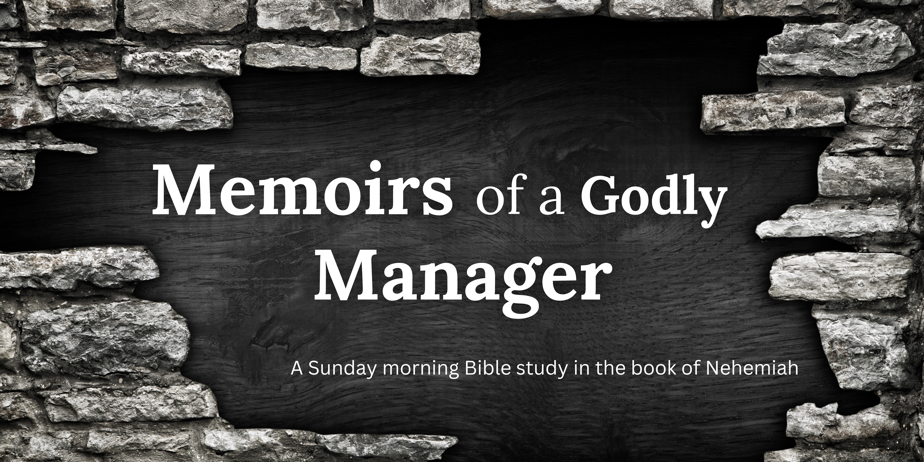 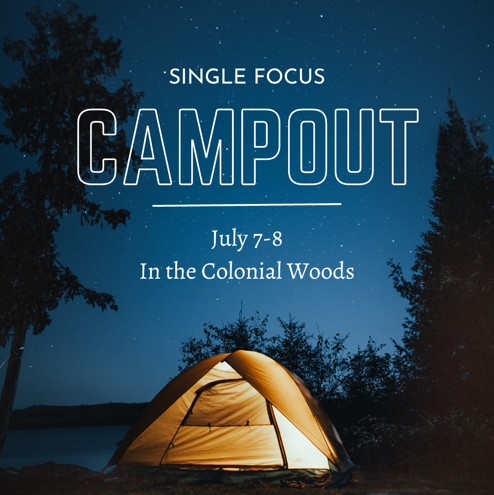 Order of Service for tonight:Opening Game: Rad Dad QuizAnnouncements:Song: Chosen as His Children- p. 26Song: I Love the Church- p. 62Song: Speak, O Lord- p. 111Prayer:New Requests: 									Other Requests: 									Message: Andy